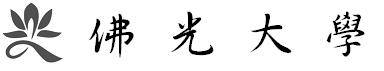 社會科學暨管理學院  應用經濟學系109學年度第2次系課程會議議程時     間：109年10月15日（週四）地     點： B221室主     席：周國偉主任出席人員：戴孟宜老師、林啟智老師、陳麗雪老師、李喬銘老師、李杰憲老師、          陳疆平老師、賴宗福老師在校生代表：陳芷翎委員(學士班)、施文傑委員(碩士班)請     假： 曲靜芳老師、產業界代表：蕭沂鎮委員、畢業生代表：陳俐潔委員記     錄：高靖雯列     席：主席致詞(略)報告事項(略)上次會議決議事項執行狀況討論事項：【提案一】案由：本系110學年度學士班課程架構修正案，提請討論。說明：詳如附件。決議：照案通過。【提案二】案由：本系110學年度碩士班課程架構案，提請討論。說明：詳如附件。決議：照案通過。【提案三】案由：本系110學年度碩士在職專班課程架構案，提請討論。說明：詳如附件。決議：照案通過。臨時動議散會佛光大學 應用經濟學系學士班課程架構表（110）學年新訂課程架構佛光大學 社會科學暨管理學院應用經濟學系碩士班課程架構表（110）學年新訂課程架構註：得視實際情況調整授課年級與學期佛光大學 社會科學暨管理學院應用經濟學系碩士在職專班課程架構表（110）學年新訂課程架構										 註：得視實際情況調整授課年級與學期提案會議決議執行/列管情況109-2系課程會議案由：本系110學年度學士班課程架構修正案，提請討論。決議：照案通過。提送至院辦/解決列管。109-2系課程會議案由：本系10613320葉丁福經貿學程內選修課抵認案，提請討論。決議：同意抵認。照案通過/解決列管。一、本系學士班學生畢業學分數   128   學分二、通識教育學課程  32    學分三、本系學士班主修必修學分數75 81學分，由以下三個學程組成：(一)院基礎管理學院跨領域特色學程    2124  學分(二)應用經濟學系領域核心學程  39  學分(三)本系學士班專業選修學程（二選一）四、本系學士班領域專業選修學程 (一) 國際商務學程  21  學分(二) 財金實務學程  24  學分五、各學程課程如下表：一、本系學士班學生畢業學分數   128   學分二、通識教育學課程  32    學分三、本系學士班主修必修學分數75 81學分，由以下三個學程組成：(一)院基礎管理學院跨領域特色學程    2124  學分(二)應用經濟學系領域核心學程  39  學分(三)本系學士班專業選修學程（二選一）四、本系學士班領域專業選修學程 (一) 國際商務學程  21  學分(二) 財金實務學程  24  學分五、各學程課程如下表：一、本系學士班學生畢業學分數   128   學分二、通識教育學課程  32    學分三、本系學士班主修必修學分數75 81學分，由以下三個學程組成：(一)院基礎管理學院跨領域特色學程    2124  學分(二)應用經濟學系領域核心學程  39  學分(三)本系學士班專業選修學程（二選一）四、本系學士班領域專業選修學程 (一) 國際商務學程  21  學分(二) 財金實務學程  24  學分五、各學程課程如下表：一、本系學士班學生畢業學分數   128   學分二、通識教育學課程  32    學分三、本系學士班主修必修學分數75 81學分，由以下三個學程組成：(一)院基礎管理學院跨領域特色學程    2124  學分(二)應用經濟學系領域核心學程  39  學分(三)本系學士班專業選修學程（二選一）四、本系學士班領域專業選修學程 (一) 國際商務學程  21  學分(二) 財金實務學程  24  學分五、各學程課程如下表：一、本系學士班學生畢業學分數   128   學分二、通識教育學課程  32    學分三、本系學士班主修必修學分數75 81學分，由以下三個學程組成：(一)院基礎管理學院跨領域特色學程    2124  學分(二)應用經濟學系領域核心學程  39  學分(三)本系學士班專業選修學程（二選一）四、本系學士班領域專業選修學程 (一) 國際商務學程  21  學分(二) 財金實務學程  24  學分五、各學程課程如下表：一、本系學士班學生畢業學分數   128   學分二、通識教育學課程  32    學分三、本系學士班主修必修學分數75 81學分，由以下三個學程組成：(一)院基礎管理學院跨領域特色學程    2124  學分(二)應用經濟學系領域核心學程  39  學分(三)本系學士班專業選修學程（二選一）四、本系學士班領域專業選修學程 (一) 國際商務學程  21  學分(二) 財金實務學程  24  學分五、各學程課程如下表：一、本系學士班學生畢業學分數   128   學分二、通識教育學課程  32    學分三、本系學士班主修必修學分數75 81學分，由以下三個學程組成：(一)院基礎管理學院跨領域特色學程    2124  學分(二)應用經濟學系領域核心學程  39  學分(三)本系學士班專業選修學程（二選一）四、本系學士班領域專業選修學程 (一) 國際商務學程  21  學分(二) 財金實務學程  24  學分五、各學程課程如下表：一、本系學士班學生畢業學分數   128   學分二、通識教育學課程  32    學分三、本系學士班主修必修學分數75 81學分，由以下三個學程組成：(一)院基礎管理學院跨領域特色學程    2124  學分(二)應用經濟學系領域核心學程  39  學分(三)本系學士班專業選修學程（二選一）四、本系學士班領域專業選修學程 (一) 國際商務學程  21  學分(二) 財金實務學程  24  學分五、各學程課程如下表：一、本系學士班學生畢業學分數   128   學分二、通識教育學課程  32    學分三、本系學士班主修必修學分數75 81學分，由以下三個學程組成：(一)院基礎管理學院跨領域特色學程    2124  學分(二)應用經濟學系領域核心學程  39  學分(三)本系學士班專業選修學程（二選一）四、本系學士班領域專業選修學程 (一) 國際商務學程  21  學分(二) 財金實務學程  24  學分五、各學程課程如下表：一、本系學士班學生畢業學分數   128   學分二、通識教育學課程  32    學分三、本系學士班主修必修學分數75 81學分，由以下三個學程組成：(一)院基礎管理學院跨領域特色學程    2124  學分(二)應用經濟學系領域核心學程  39  學分(三)本系學士班專業選修學程（二選一）四、本系學士班領域專業選修學程 (一) 國際商務學程  21  學分(二) 財金實務學程  24  學分五、各學程課程如下表：類別課號課號科目名稱英文名稱修別學分數開課年級開課年級備註類別課號課號科目名稱英文名稱修別學分數年級學期備註管理學院跨領域學程MA121MA121管理經濟學Managerial Economics必3本學程至少修畢8門課24學分管理學院跨領域學程MA122MA122公司理財Corporate Finance必3本學程至少修畢8門課24學分管理學院跨領域學程MA123MA123企業倫理Business Ethics必3本學程至少修畢8門課24學分管理學院跨領域學程MA124MA124管理概論Introduction to Management必3本學程至少修畢8門課24學分管理學院跨領域學程MA125MA125服務業管理Services Management必3本學程至少修畢8門課24學分管理學院跨領域學程MA126MA126商業法規Business Law必3本學程至少修畢8門課24學分管理學院跨領域學程MA127MA127商情預測Business Forecasting選3本學程至少修畢8門課24學分管理學院跨領域學程MA128MA128會展產業管理與實務Management and Practicees in MICE Industry選3本學程至少修畢8門課24學分管理學院跨領域學程MA129MA129管理科學Management Science選3本學程至少修畢8門課24學分管理學院跨領域學程MA130MA130商業溝通與國際禮儀Business Communication and International Etiquette選3本學程至少修畢8門課24學分經濟學領域核心學程AE103AE103微積分Calculus必3一上經濟學領域核心學程AE201AE201統計學一Statistics (I)必3二上經濟學領域核心學程AE203AE203個體經濟學一Microeconomics (I)必3二上經濟學領域核心學程AE205AE205總體經濟學一Macroeconomics (I)必3二上經濟學領域核心學程AE202AE202統計學二Statistics (I)必3二下經濟學領域核心學程AE204AE204個體經濟學二Microeconomics (II)必3二下經濟學領域核心學程AE207AE207總體經濟學二Macroeconomics (II)必3二下經濟學領域核心學程AE104AE104微積分二Calculus II必3一下經濟學領域核心學程AE111AE111會計學Accounting必3一下經濟學領域核心學程AE411AE411經濟學Economics必3經濟學領域核心學程AE412AE412經濟學二Economics(II)必3經濟學領域核心學程AE361AE361貨幣銀行學Money and Banking選3二上8門至少選修2門經濟學領域核心學程AE406AE406產業經濟學Industrial Economics選3二上8門至少選修2門經濟學領域核心學程AE222AE222財政學Public Finance選3二下8門至少選修2門經濟學領域核心學程AE322AE322賽局理論Game Theory選3二上8門至少選修2門經濟學領域核心學程AE329AE329健康與休閒管理Health and Leisure Management選3二下8門至少選修2門經濟學領域核心學程AE354AE354商用軟體應用Application on Commercial Software選3二下8門至少選修2門經濟學領域核心學程AE334AE334衍生性金融商品Financial Derivatives選3二下8門至少選修2門經濟學領域核心學程AE356AE356應用經濟-微學分Applied Economics Micro credits courses選3全全8門至少選修2門領域專業學程財金實務學程AE219投資學Investments必3二下選修課7門任選3門領域專業學程財金實務學程AE220財務報表分析Analysis of Financial Statements必3二下選修課7門任選3門領域專業學程財金實務學程AE211財務管理Financial Management必3二上選修課7門任選3門領域專業學程財金實務學程AE407財經證照一Financial and Economic Certificates (I)必3三上選修課7門任選3門領域專業學程財金實務學程AE343財經證照二Financial and Economic Certificates (II)選3三下選修課7門任選3門領域專業學程財金實務學程AE226保險學Insurance選3三下選修課7門任選3門領域專業學程財金實務學程AE330個人理財規劃Personal Financial Planning選3三上選修課7門任選3門領域專業學程財金實務學程AE332共同基金Mutual Funds選3三下選修課7門任選3門領域專業學程財金實務學程AE344職場實務專題Seminar of Workplace Practices 選3四上選修課7門任選3門領域專業學程財金實務學程AE350企業實習AInternship A選3四下選修課7門任選3門領域專業學程財金實務學程AE410企業實習BInternship B選3四下選修課7門任選3門領域專業學程財金實務學程AE413投資管理選修課7門任選3門領域專業學程財金實務學程AE414企業資產評估選修課7門任選3門領域專業學程國際商務學程AE408國際金融International Finance必3三下領域專業學程國際商務學程AE101國際貿易理論與政策International Trade: Theory and Policy必3二下領域專業學程國際商務學程AE403商管英文Business English必3二上領域專業學程國際商務學程AE214國際貿易實務 (一)International Trade Practice (I)必3三上領域專業學程國際商務學程AE409國際貿易實務 (二)International Trade Practice (II)選3三下選修課6門任選3門領域專業學程國際商務學程AE404財經英文閱讀與聽力Reading and Listening in Financial and Economic English選3二上選修課6門任選3門領域專業學程國際商務學程AE405財經英文寫作與會話Writing and Conversation in Financial and Economic English選3二下選修課6門任選3門領域專業學程國際商務學程AE311全球經濟分析Global Economic Analysis選3三下選修課6門任選3門領域專業學程國際商務學程AE316外匯交易與資金管理Foreign Exchange and Capital Management選3三下選修課6門任選3門領域專業學程國際商務學程AE331金融市場與機構管理Management on Financial Markets and Institutions選3三上選修課6門任選3門領域專業學程國際商務學程AE224國際商務International 選3三上西來對接課程領域專業學程國際商務學程AE225國際管理International Management選3三下西來對接課程領域專業學程國際商務學程AE336國際行銷International Marketing選3三上西來對接課程領域專業學程國際商務學程AE401國際企業International Enterprise選3四上西來對接課程領域專業學程國際商務學程AE402亞洲市場研究Asian Market Research選3四下西來對接課程本系碩士班學生畢業時需修滿至少 30 學分（不含碩士論文6 學分） （一）專業必修  9 學分 （二）專業選修 21 學分（三）論文 6 學分本系碩士班學生畢業時需修滿至少 30 學分（不含碩士論文6 學分） （一）專業必修  9 學分 （二）專業選修 21 學分（三）論文 6 學分本系碩士班學生畢業時需修滿至少 30 學分（不含碩士論文6 學分） （一）專業必修  9 學分 （二）專業選修 21 學分（三）論文 6 學分本系碩士班學生畢業時需修滿至少 30 學分（不含碩士論文6 學分） （一）專業必修  9 學分 （二）專業選修 21 學分（三）論文 6 學分本系碩士班學生畢業時需修滿至少 30 學分（不含碩士論文6 學分） （一）專業必修  9 學分 （二）專業選修 21 學分（三）論文 6 學分本系碩士班學生畢業時需修滿至少 30 學分（不含碩士論文6 學分） （一）專業必修  9 學分 （二）專業選修 21 學分（三）論文 6 學分專業必修，共9學分專業必修，共9學分專業必修，共9學分專業必修，共9學分專業必修，共9學分專業必修，共9學分課號中文名稱英文名稱學分修讀年級備註AE501個體經濟理論Microeconomics                                                    3一AE503總體經濟理論Macroeconomics                                                    3一AE604研究方法與專題討論Research Methodology and Seminar3一專業選修，共 21學分專業選修，共 21學分專業選修，共 21學分專業選修，共 21學分專業選修，共 21學分專業選修，共 21學分AE502計量經濟學Econometrics                                                      3全經濟類選修AE512國際貿易理論與政策International Trade Theoryand Policy3全經濟類選修AE513產業經濟學Industrial Economics3全經濟類選修AE516國際金融 International Finance3全經濟類選修AE518休閒管理 Leisure Management3全經濟類選修AE520產業競爭策略 Industrial Competition and Strategy3全經濟類選修AE531經濟預測 Economic Forecasting3全經濟類選修AE521總體經濟分析專題Seminar on Macroeconomic Analysis3全經濟類選修AE525台灣經濟發展專題Seminar on Taiwan's Economic Development3全經濟類選修AE574國際金融專題Seminar on International Finance3全經濟類選修AE526賽局分析專題 Seminar on Game Analysis3全經濟類選修AE527休閒管理與經濟分析專題 Seminar on Leisure Management and Economic Analysis3全經濟類選修AE528經濟預測專題Seminar on Economic Forecasting3全經濟類選修AE612經建行政專題(一)Seminar on Public Official(1)3全經濟類選修AE613經建行政專題(二)Seminar on Public Official(2)3全經濟類選修AE610不動產經濟專題Studies on Real Estate Economics3全經濟類選修AE614績效評估Performance Evaluation3全經濟類選修AE615教育經濟學Education Economics3全經濟類選修AE529進階財務管理Advanced Financial Management3全財金類選修AE532金融機構與市場 Financial Institutions and Markets3全財金類選修AE533財富管理與規劃 Wealth Management and Planning3全財金類選修AE534資產評價與風險評估 Asset Valuation and Risk Assessment3全財金類選修AE535實證財經專題Seminar on Empirical Economics and l Finance3全財金類選修AE538財務風險專題Seminar on Financial Risk3全財金類選修AE541衍生性金融商品專題Seminar on Financial Derivatives3全財金類選修AE543金融投資專題Seminar on Financial investments3全財金類選修AE530投資理論與實務Investment Theory and Practice3全財金類選修AE605財務會計分析Financial Accounting Analysis  3全財金類選修AE544財報分析與公司治理Financial Statement Analysis and Corporate Governance2上國際碩士學位學程AE545管理資訊系統Management Information Systems2上國際碩士學位學程AE546數量決策分析Number of decision analysis2上國際碩士學位學程AE547財務管理Financial Management2上國際碩士學位學程AE548內部作業控制Internal controller of operation2下國際碩士學位學程AE549商業決策Business decisions2下國際碩士學位學程AE552行銷策略研究Studies on Marketing Strategy2下國際碩士學位學程本系碩專班學生畢業時需修滿至少 30 學分（不含碩士論文6 學分） （一）專業必修  9 學分 （二）專業選修 21 學分 （三）論文 6學分 本系碩專班學生畢業時需修滿至少 30 學分（不含碩士論文6 學分） （一）專業必修  9 學分 （二）專業選修 21 學分 （三）論文 6學分 本系碩專班學生畢業時需修滿至少 30 學分（不含碩士論文6 學分） （一）專業必修  9 學分 （二）專業選修 21 學分 （三）論文 6學分 本系碩專班學生畢業時需修滿至少 30 學分（不含碩士論文6 學分） （一）專業必修  9 學分 （二）專業選修 21 學分 （三）論文 6學分 本系碩專班學生畢業時需修滿至少 30 學分（不含碩士論文6 學分） （一）專業必修  9 學分 （二）專業選修 21 學分 （三）論文 6學分 本系碩專班學生畢業時需修滿至少 30 學分（不含碩士論文6 學分） （一）專業必修  9 學分 （二）專業選修 21 學分 （三）論文 6學分 專業必修，共9學分專業必修，共9學分專業必修，共9學分專業必修，共9學分專業必修，共9學分專業必修，共9學分課號中文名稱英文名稱學分修讀年級備註AE501A個體經濟理論            Microeconomics                                                    3一AE503A總體經濟理論            Macroeconomics                                                    3一AE604A研究方法與專題討論                Research Methodology and Seminar3一專業選修，共21學分專業選修，共21學分專業選修，共21學分專業選修，共21學分專業選修，共21學分專業選修，共21學分AE502A計量經濟學              Econometrics                                                      3全經濟類選修AE512A國際貿易理論與政策International Trade Theory and Policy3全經濟類選修AE513A產業經濟學Industrial Economics3全經濟類選修AE516A國際金融International Finance3全經濟類選修AE515A休閒管理Leisure Management3全經濟類選修AE520A產業競爭策略 Industrial Competition and Strategy3全經濟類選修AE531A經濟預測 Economic Forecasting3全經濟類選修AE521A總體經濟分析專題Seminar on Macroeconomic Analysis3全經濟類選修AE525A台灣經濟發展專題Seminar on Taiwan's Economic Development3全經濟類選修AE574A國際金融專題Seminar on International Finance3全經濟類選修AE526A賽局分析專題Seminar on Game Analysis3全經濟類選修AE527A休閒管理與經濟分析專題Seminar on Leisure Management and Economic Analysis3全經濟類選修AE528A經濟預測專題Seminar on Economic Forecasting3全經濟類選修AE610A不動產經濟專題Studies on Real Estate Economics3全經濟類選修AE614A績效評估Performance Evaluation3全經濟類選修AE615A教育經濟學Efficiency and Productivity3全經濟類選修AE593A財務管理Financial Management3全財金類選修AE594A金融市場Financial Market3全財金類選修AE533A財富管理與規劃Wealth Management and Planning3全財金類選修AE596A衍生性金融商品Derivative Financial Instruments3全財金類選修AE534A資產評價與風險評估 Asset Valuation and Risk Assessment3全財金類選修AE535A實證財經專題Seminar on Empirical Economics and Finance3全財金類選修AE538A財務風險專題Seminar on Financial Risk3全財金類選修AE552A衍生性金融商品專題Seminar on Financial Derivatives3全財金類選修AE543A金融投資專題Seminar on Financial investments3全財金類選修AE595A投資學Investments3全財金類選修AE608A投資理論與實務Investment Theory and Practice3全財金類選修AE609A財務會計分析Financial Accounting Analysis  3全財金類選修AE544A財報分析與公司治理Financial Statement Analysis and Corporate Governance2上國際碩士學位學程AE545A管理資訊系統Management Information Systems2上國際碩士學位學程AE546A數量決策分析Number of decision analysis2上國際碩士學位學程AE547A財務管理Financial Management2上國際碩士學位學程AE548A內部作業控制Internal controller of operation2下國際碩士學位學程AE549A商業決策Business decisions2下國際碩士學位學程AE606A行銷策略研究Studies on Marketing Strategy2下國際碩士學位學程AE607A產業組織理論Industrial organization theory2下國際碩士學位學程